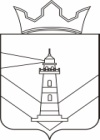 Совет депутатовКраснослудского сельского поселенияДобрянского муниципального районаПермского краяРЕШЕНИЕ 23.08.2018                                                                                                        № 255                            «О внесении изменений в решение Совета депутатов от 14.09.2015 № 109 «Об утверждении Порядка проведения конкурса по отбору кандидатур на должность главы Краснослудского сельского поселения»В соответствии с частью 2.1 статьи 36 Федерального закона от 06.10.2003 N 131-ФЗ "Об общих принципах организации местного самоуправления в Российской Федерации", пунктом 1 части 4 статьи 2 Закона Пермской области от 31.03.2005 N 2135-468 "Об установлении наименований представительных органов муниципальных образований, глав муниципальных образований, местных администраций в Пермском крае", руководствуясь статьями 20, 22 Устава Краснослудского сельского поселения, Совет депутатов Краснослудского сельского поселенияРЕШАЕТ:1. Внести в решение Совета депутатов Краснослудского сельского поселения от 14 сентября 2015 года № 109 «Об утверждении Порядка проведения конкурса по отбору кандидатур на должность главы Краснослудского сельского поселения» следующие изменения:1.1. Наименование решения изложить в следующей редакции «Об утверждении Порядка проведения конкурса по отбору кандидатур на должность главы сельского поселения – главы администрации Краснослудского сельского поселения».1.2. В пункте 1 вместо слов «главы Краснослудского сельского поселения» читать слова «главы сельского поселения – главы администрации Краснослудского сельского поселения».2. Внести в Порядок проведения конкурса по отбору кандидатур на должность главы Краснослудского сельского поселения, утвержденный решением Совета депутатов Краснослудского сельского поселения от 14 сентября 2015 года № 109 (далее – Порядок) следующие изменения и дополнения:Наименование Порядка изложить следующим образом «Порядок проведения конкурса по отбору кандидатур на должность главы сельского поселения – главы администрации Краснослудского сельского поселения».По всему тексту Порядка вместо слов «глава Краснослудского сельского поселения» читать слова «глава сельского поселения – глава администрации Краснослудского сельского поселения» в соответствующем падеже.Дополнить пунктом 3.2.1 следующего содержания:«3.2.1. Члены конкурсной комиссии осуществляют свою работу на непостоянной неоплачиваемой основе.».Дополнить пунктом 3.9.1 следующего содержания:«3.9.1. В случае выбытия члена конкурсной комиссии из ее состава назначение нового члена конкурсной комиссии производится органом (лицом), назначившим выбывшего члена конкурсной комиссии, в течение 3 календарных дней.».В пункте 4.2: 2.5.1. В абзаце 1 вместо слов «не позднее, чем за 20 дней» читать слова «не позднее, чем за 45 дней».2.5.2. Абзац 2 изложить в следующей редакции:«В объявлении о проведении конкурса в обязательном порядке указываются:а) дата, время и место проведения конкурса;б) требования к лицам, желающим принять участие в конкурсе;в) перечень документов, необходимых для участия в конкурсе, и требования к их оформлению;г) место ознакомления лиц, желающих участвовать в конкурсе, с нормативными документами и получения бланков документов установленного образца;д) срок приема документов (дата начала и дата окончания), место и время приема документов, подлежащих представлению в конкурсную комиссию;е) условия конкурса, в том числе порядок проведения конкурсных испытаний;ж) сведения об источнике дополнительной информации о конкурсе (адрес, телефон, контактное лицо).».2.6. В пункте 4.3:2.6.1. В подпункте 1 после слов «полномочным органом» читать слова «, по форме согласно приложению 1 к настоящему Порядку;».2.6.2. В подпункте 2 вместо слов «приложению 1» читать слова «приложению 2».2.6.3. Дополнить подпунктом 11 следующего содержания:«11) справку о наличии (отсутствии) судимости и (или) факта уголовного преследования либо о прекращении уголовного преследования по форме, утвержденной Административным регламентом Министерства внутренних дел Российской Федерации по предоставлению государственной услуги по выдаче справок о наличии (отсутствии) судимости и (или) факта уголовного преследования либо о прекращении уголовного преследования, утвержденной Приказом МВД России от 07.11.2011 N 1121.».2.7. Пункт 4.4 изложить в следующей редакции:«4.4. В течение трех рабочих дней со дня, следующего за днем окончания приема документов, предусмотренных пунктом 4.3, конкурсная комиссия осуществляет в соответствии с действующим законодательством проверку представленных сведений и документов и проводит следующее заседание.».2.8. Пункт 4.5 изложить в следующей редакции:«4.5. На основании проверки конкурсная комиссия принимает решение о допуске или отказе гражданину в допуске к участию в конкурсе.».2.9. В пункте 5.2: 2.9.1. В абзаце 2 вместо слова «двух» читать слова «не менее двух».2.9.2. Абзац 3 исключить.2.9.3. После абзаца 8 дополнить абзацем следующего содержания:«В случае если по результатам голосования большинство голосов от установленного числа членов конкурсной комиссии набрали менее двух участников конкурса, то в заседании объявляется перерыв, после которого участникам конкурса предоставляется возможность дополнительного выступления, после чего проводится повторное голосование.».2.10. В абзаце 1 пункта 5.3 вместо слова «двух» читать слова «не менее двух».2.11. В пункте 6.1 вместо слова «двух» читать слова «не менее двух».2.12. Дополнить пунктами 6.7, 6.8 следующего содержания:«6.7. Совет депутатов после принятия решения об избрании кандидата на должность главы извещает об этом указанного кандидата. Кандидат, избранный на должность главы поселения, обязан в четырнадцатидневный срок с момента получения извещения представить в Совет депутатов копию приказа (иного документа) об освобождении его от обязанностей, несовместимых со статусом главы, либо копии документов, удостоверяющих подачу в установленный срок заявления об освобождении от указанных обязанностей.6.8. В случае если кандидат, избранный главой поселения, не выполнит требование, предусмотренное пунктом 6.7, Совет депутатов отменяет свое решение о признании такого кандидата избранным и объявляет повторный конкурс в соответствии с настоящим Порядком.».2.13. Дополнить Порядок приложением 1 согласно приложению к настоящему решению.3. Обнародовать настоящее решение в местах, определенных Уставом, разместить на сайте Краснослудского сельского поселения.4. Настоящее решение вступает в силу со дня его официального обнародования.Глава Краснослудскогосельского поселения                                                                          Е.В. СоснинаПриложение 1 к решению Совета депутатов Краснослудского сельского поселения от 23.08.2018 № 255«Приложение 1к Порядку проведения конкурса по отбору кандидатур на должность главы сельского поселения – главы администрации Краснослудского сельского поселения, утвержденному решением Совета депутатов Краснослудского сельского поселения от 14 сентября 2015 года № 109В конкурсную комиссиюпо отбору кандидатур на должностьглавы сельского поселения – главы администрации Краснослудского сельского поселенияот _________________________________________________________________________________________,проживающего по адресу: _____________________________________________________________________________________________________________________________________________________,телефон ______________________________ЗАЯВЛЕНИЕПрошу зарегистрировать меня в качестве участника в конкурсе по отбору кандидатур на должность главы сельского поселения – главы администрации Краснослудского сельского поселения.______________                                                                        _________________           дата                                                                                                                                         подписьНастоящим, я, _____________________________________________________________________________,(фамилия, имя, отчество субъекта персональных данных, дата рождения)место жительства: _____________________________________________________________________________,документ, удостоверяющий личность:__________________________________________________________________________________________________________________________________________________________,(паспорт: серия, номер, дата выдачи, кем выдан)даю свое согласие конкурсной комиссии, а также Совету депутатов Краснослудского сельского поселения на обработку (включая сбор, систематизацию, накопление, хранение, уточнение (обновление, изменение), использование, распространение (в том числе передачу), обезличивание, блокирование, уничтожение) моих персональных данных:фамилия, имя, отчество;дата рождения;место рождения;паспортные данные;образование;гражданство;адрес места жительства и адрес фактического проживания;сведения о наличии (отсутствии) судимости и (или) факта уголовного преследования либо о прекращении уголовного преследования.Настоящее согласие действует бессрочно.Отзыв согласия на обработку персональных данных осуществляется на основании письменного заявления субъекта персональных данных, направленного в адрес оператора.________________     ___________________     _______________________________  дата)                                    (подпись)                                 (расшифровка подписи)Подтверждаю, что ознакомлен(а) с Федеральным законом от 27.07.2006 N 152-ФЗ "О персональных данных", права и обязанности в области защиты персональных данных мне разъяснены.________________     ___________________     _______________________________  дата)                                    (подпись)                                 (расшифровка подписи)